評価問題　次の箱ひげ図は，バスケットボールの試合を１５回行ったときの，３人の得点を表したものです。次の問いに答えなさい。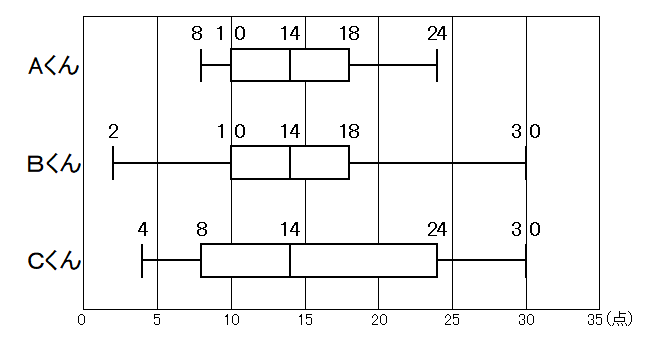 Ａくんについて，第3四分位数を答えなさい。Ａくんの四分位範囲を求めなさい。次の試合の選手を一人選ぶとすると，あなたなら誰を選びますか。またその選手を選んだ理由を3人の箱ひげ図の特徴を比較して説明しなさい。どの選手を選んで説明してもかまいません。　ア　Ａくん　　　イ　Ｂくん　　ウ　Ｃくん〔解答〕（１）１８（２）（四分位範囲）＝（第3四分位数）―（第1四分位数）　　　　　　　 　＝１８－１０　　　　　　　 　＝８正答例ア　Ａくんを選んだ場合　　　範囲,四分位範囲ともに最も小さく，最小値が最も大きいため，安定した良い成績が見込めると考えられるから。イ　Ｂくんを選んだ場合　　　範囲は大きいが３人の中で四分位範囲が小さく最大値が大きいため，安定した成績が見込めるとともに，高い点数を取れる可能性があると考えられるから。　ウ　Ｃくんを選んだ場合　　　範囲は大きいが，第３四分位値と最大値が３人の中で最も大きく，高い点数が取れる可能性があると考えられるから。解答類型（１）（２）（３）解答類型解答類型正答１１８　　と解答しているもの。◎２８　　　と解答しているもの。３１０　　と解答しているもの。４１４　　と解答しているもの。５２４　　と解答しているもの。９上記以外の解答０無解答解答類型解答類型正答１８　　　　　　　と解答しているもの。◎２１０～１８　　　と解答しているもの。９上記以外の解答０無解答解答類型解答類型解答類型正答１アを選択その選手が選ばれる根拠となる箱ひげ図の特徴について記述しているもの◎２アを選択比較する記述が十分でないが箱ひげ図の特徴について記述しているもの○３アを選択根拠として誤りがあるまたは読み取りに間違いがある４アを選択上記以外または無回答５イを選択その選手が選ばれる根拠となる箱ひげ図の特徴について記述しているもの◎６イを選択比較する記述が十分でないが箱ひげ図の特徴について記述しているもの○７イを選択根拠として誤りがあるまたは読み取りに間違いがある８イを選択上記以外または無回答９ウを選択その選手が選ばれる根拠となる箱ひげ図の特徴について記述しているもの◎１０ウを選択比較する記述が十分でないが箱ひげ図の特徴について記述しているもの○１１ウを選択根拠として誤りがあるまたは読み取りに間違いがある１２ウを選択上記以外または無回答１３上記以外の解答上記以外の解答０無回答無回答